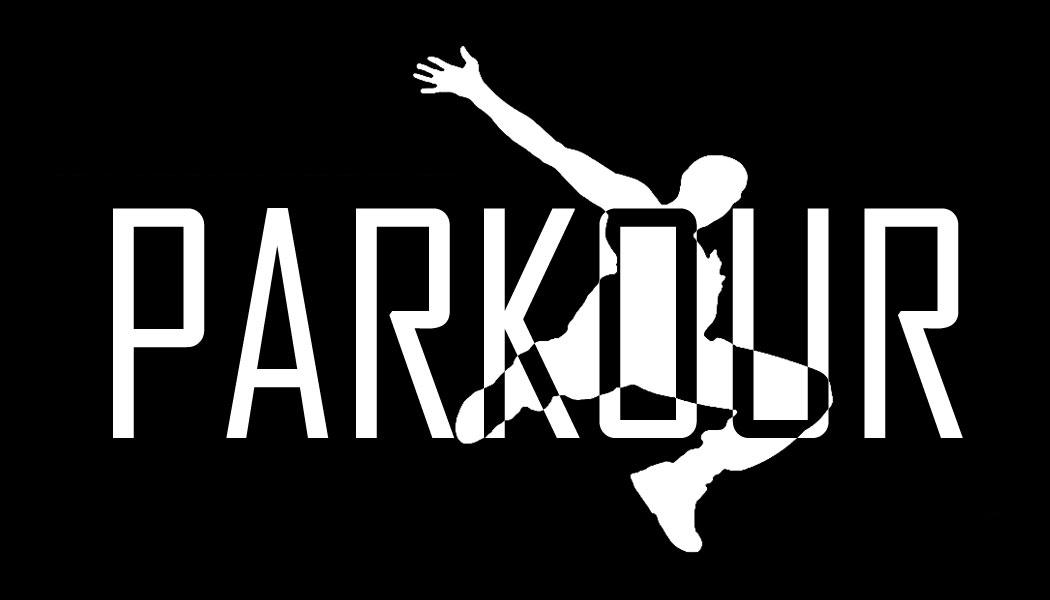 ParkourThursday 21st December 2017Hi Cub Parents Next month on Thursday 21st December we have managed to secure an exciting but energetic meeting of Parkour at Team Katalyst.  This activity will be in lieu of a selection box for Christmas this year.  Whilst there is no charge for this activity as Bella Vista Cubs are paying in full we still need to know in advance if your cub would like a place on this trip.  Also if you book on and subsequently cancel/fail to attend the £5 full cost will become payable.  You will need to make your own way to and from the venue and the address is:Unit 1, The SummitMangham RoadBarbot Hall Industrial EstateRotherhamS61 4RJhttps://teamkatalyst.com You will need to arrive at 18:15 and collection will be at 20:00 and there is either Parkgate nearby for a spot of last minute shopping or a basic café onsite if you wish to stayYours in ScoutingMike, Shauna, Sam Bella Vista Cubsshauna.avon@sky.comMobile: 077207839861